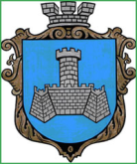 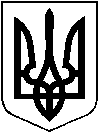 УКРАЇНАВІННИЦЬКОЇ ОБЛАСТІМІСТО ХМІЛЬНИКРОЗПОРЯДЖЕННЯМІСЬКОГО ГОЛОВИвід 22 грудня 2021 р.                                                                                №670-рПро відзначення учасників аматорського вокального ансамблю «Любисток» з нагоди 10-річчя заснування колективу Враховуючи лист старости Великомитницького старостинського округу Шкатюк Т.С. від 18.12.2021 року №5308/01-24, на виконання п. 3 розділу 6 Міської програми розвитку культури та духовного відродження Хмільницької міської територіальної громади на 2019-2021 роки, затвердженої рішенням 53 сесії міської ради 7 скликання від 19.10.2018 року № 1695 (зі змінами), відповідно до рішення 53 сесії міської ради 7 скликання від 19.10.2018 року № 1696 «Про Порядки використання коштів міського бюджету, передбачених на фінансування Міської програми розвитку культури та духовного відродження Хмільницької міської територіальної громади на 2019-2021 роки» (зі змінами), керуючись ст.ст. 42, 59 Закону України «Про місцеве самоврядування в Україні»:Вручити Подяки міського голови з нагоди 10-річчя заснування аматорського вокального ансамблю «Любисток»:Дубовому Павлу Васильовичу, учаснику аматорського вокального ансамблю «Любисток» філії Будинку культури села Великий Митник КЗ «Будинок культури» Хмільницької міської ради;Фелько Олені Георгіївні, учаснику аматорського вокального ансамблю «Любисток» філії Будинку культури села Великий Митник КЗ «Будинок культури» Хмільницької міської ради;Попадюк Наталії Віталіївні, учаснику аматорського вокального ансамблю «Любисток» філії Будинку культури села Великий Митник КЗ «Будинок культури» Хмільницької міської ради;Клєшко Наталії Григорівні, учаснику аматорського вокального ансамблю «Любисток» філії Будинку культури села Великий Митник КЗ «Будинок культури» Хмільницької міської ради;Якубівській Тетяні Миколаївні, учаснику аматорського вокального ансамблю «Любисток» філії Будинку культури села Великий Митник КЗ «Будинок культури» Хмільницької міської ради;Чабанюк Альоні Олександрівні, учаснику аматорського вокального ансамблю «Любисток» філії Будинку культури села Великий Митник КЗ «Будинок культури» Хмільницької міської ради;Осаволюк Оксані Сергіївні, учаснику аматорського вокального ансамблю «Любисток» філії Будинку культури села Великий Митник КЗ «Будинок культури» Хмільницької міської ради;Літинській Валентині Анатоліївні, учаснику аматорського вокального ансамблю «Любисток» філії Будинку культури села Великий Митник КЗ «Будинок культури» Хмільницької міської ради;Літинській Галині Денисівні, учаснику аматорського вокального ансамблю «Любисток» філії Будинку культури села Великий Митник КЗ «Будинок культури» Хмільницької міської ради;Білан Наталії Василівні, учаснику аматорського вокального ансамблю «Любисток» філії Будинку культури села Великий Митник КЗ «Будинок культури» Хмільницької міської ради;Ксенченко Зінаїді Володимирівні, учаснику аматорського вокального ансамблю «Любисток» філії Будинку культури села Великий Митник КЗ «Будинок культури» Хмільницької міської ради;Шкатюк Тетяні Сергіївні, учаснику аматорського вокального ансамблю «Любисток» філії Будинку культури села Великий Митник КЗ «Будинок культури» Хмільницької міської ради.2. Затвердити кошторис витрат (додається).3. Контроль за виконанням цього розпорядження покласти на керуючого справами виконавчого комітету міської ради Маташа С.П.Міський голова                                                                Микола ЮРЧИШИНС. МаташО. ТендерисС. ЄрошенкоН. БуликоваДодатокдо розпорядження міського головивід 22 грудня 2021 р. № 670-рКОШТОРИС ВИТРАТМіський голова                                                                          Микола ЮРЧИШИН№з/пНазва видатків КФКВКЕКВКількість(штук) Ціна (грн.)Сума/грн.1.Придбання рамок02018022101221,90262,8 грн.--ВСЬОГО:--------------------262,8 грн.